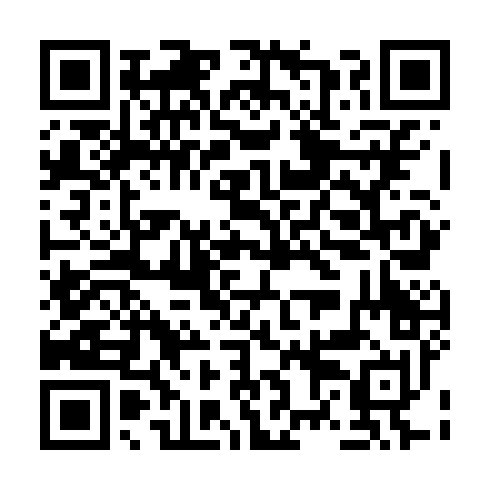 Ramadan times for San Pedro de Macoris, Dominican RepublicMon 11 Mar 2024 - Wed 10 Apr 2024High Latitude Method: NonePrayer Calculation Method: Muslim World LeagueAsar Calculation Method: ShafiPrayer times provided by https://www.salahtimes.comDateDayFajrSuhurSunriseDhuhrAsrIftarMaghribIsha11Mon5:365:366:4812:474:106:466:467:5412Tue5:355:356:4712:474:106:466:467:5513Wed5:345:346:4712:464:096:476:477:5514Thu5:335:336:4612:464:096:476:477:5515Fri5:335:336:4512:464:096:476:477:5516Sat5:325:326:4412:464:096:476:477:5617Sun5:315:316:4312:454:086:486:487:5618Mon5:305:306:4312:454:086:486:487:5619Tue5:295:296:4212:454:086:486:487:5620Wed5:285:286:4112:444:086:486:487:5721Thu5:275:276:4012:444:076:496:497:5722Fri5:275:276:3912:444:076:496:497:5723Sat5:265:266:3812:444:076:496:497:5724Sun5:255:256:3812:434:066:496:497:5825Mon5:245:246:3712:434:066:496:497:5826Tue5:235:236:3612:434:056:506:507:5827Wed5:225:226:3512:424:056:506:507:5928Thu5:215:216:3412:424:056:506:507:5929Fri5:205:206:3312:424:046:506:507:5930Sat5:205:206:3312:414:046:516:517:5931Sun5:195:196:3212:414:046:516:518:001Mon5:185:186:3112:414:036:516:518:002Tue5:175:176:3012:414:036:516:518:003Wed5:165:166:2912:404:026:516:518:014Thu5:155:156:2912:404:026:526:528:015Fri5:145:146:2812:404:016:526:528:016Sat5:135:136:2712:394:016:526:528:027Sun5:125:126:2612:394:006:526:528:028Mon5:125:126:2512:394:006:536:538:029Tue5:115:116:2512:393:596:536:538:0310Wed5:105:106:2412:383:596:536:538:03